Headteacher Training: NEW SIAMS Framework       (Statutory Inspection of Anglican and Methodist Schools)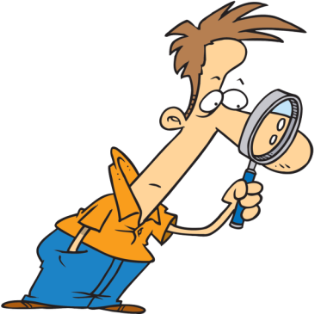 Venue:	Church House, Daresbury Date:  	13/06/2018  9.30am -12noon or 1.30pm-4pm              18/06/2018  9.30-12noonCost: FREE Leader(s): Sue Noakes (Deputy Director of Education)Information:  This session is to inform headteachers on what to expect from the new SIAMs Framework which comes into effect on 01/09/2018.Booking FormPlease detach this portion of the form and return to:e-mail: sandra.reynolds@chester.anglican.org*No later than:  *08/06/2018 *Name of event:   Headteacher Training:                             New SIAMS Framework				Venue:	Church House, Daresbury Date:  	13/06/2018 from -9.30am -12noon  or 1.30pm-4pm               or              18/06/2018 from- 9.30-12noonCost: FREESchool Name: Contact Address: Email address:Name of delegate: